О публичном отчете ГубернатораСаратовской областиНаправляем    Вам   постановление   Саратовской   областной   Думы «Об обязательном публичном отчете Губернатора Саратовской области о результатах независимой оценки качества условий оказания услуг организациями в сфере культуры, охраны здоровья, образования, социального обслуживания, которые расположены на территории Саратовской области, за 2019 год», принятое 23 сентября 2020 года.Публичный отчет Губернатора Саратовской области 30 июня 2020 года размещен на сайте https://bus.gov.ru.Публичный отчет Губернатора Саратовской области подлежит обязательному размещению на сайтах образовательных организаций. Приложение: на 23 л. в 1 экз. в электронном виде.Исполняющий обязанности министра                                        И.А. ЧинаеваБогданова Наталья Юрьевна, 8-(8452)-49-21-16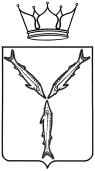 МИНИСТЕРСТВООБРАЗОВАНИЯСАРАТОВСКОЙ ОБЛАСТИул. Соляная, 32, г. Саратов, 410002Тел.: (845-2) 49-21-12; факс (845-2) 28-67-49minobr@minobr.saratov.gov.ru______________ № _________________на № _____________________________Руководителям государственных учреждений, функции и полномочия учредителя в отношении которых осуществляет министерство образования Саратовской области (по списку)